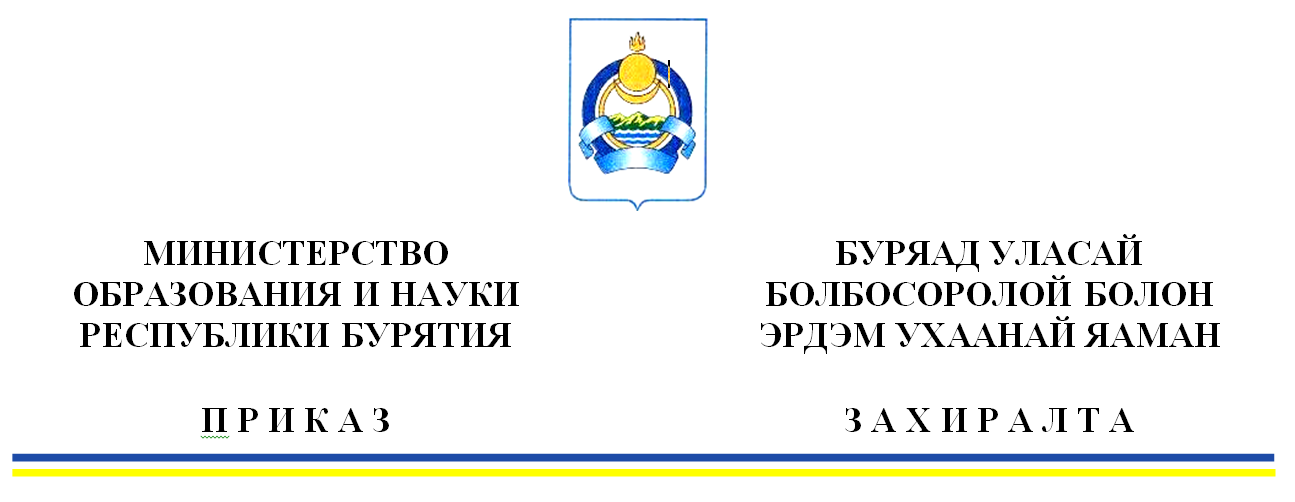 В соответствии с Порядком проведения государственной итоговой аттестации по образовательным программам основного общего образования, утвержденным приказом Министерства образования и науки Российской Федерации от 07.11.2018 года № 189/1513 (зарегистрирован Минюстом России 10.12.2018 г., регистрационный № 52953), в целях организованного проведения государственной итоговой аттестации по образовательным программам основного общего образования (далее – ГИА-9) в 2019 году,          п р и к а з ы в а ю:Установить срок подачи  заявлений для участников ГИА-9 до 1 марта 2019 года.Утвердить формы заявлений, подаваемых для участия в основном государственном экзамене (далее – ОГЭ) и государственном выпускном экзамене (далее – ГВЭ) (Приложение 1).Для участия в ГИА-9 в 2019 году обучающиеся подают заявление в образовательную организацию. Отделу дошкольного и общего образования (Елистратова Т.С.) в целях информирования граждан о порядке проведения ГИА-9 в 2019 году в Республике Бурятия обеспечить размещение информации о сроках и местах подачи заявлений на прохождение ОГЭ и ГВЭ в средствах массовой информации, в которых осуществляется официальное опубликование нормативных правовых актов органов государственной власти субъектов Российской Федерации, на официальном сайте Министерства образования и науки Республики Бурятия http:// http://egov-buryatia.ru/minobr/ .5. Органам местного самоуправления, осуществляющим управление в сфере образования обеспечить:	5.1.Размещение в средствах массовой информации объявлений, содержащих сведения о сроках и местах подачи заявлений на прохождение ГИА-9 в 2019 году.	5.2.Прием заявлений в образовательных организациях в установленные сроки.	5.3.Своевременное внесение и передачу информации в региональную информационную систему в сроки и в порядке, установленные Рособрнадзором.ГБУ «РЦОИ и ОКО» (Чимитова Д.К.):	6.1. Сформировать региональную информационную систему в сроки и в порядке, установленные Рособрнадзором.	6.2. Передать в Министерство образования и науки Республики Бурятия обобщенные сведения об участниках ГИА-9 в 2019 году по каждому периоду.	7. Контроль за исполнением настоящего приказа оставляю за собой.Заместитель министра – председатель Комитета общегои дополнительного образования                                                  В.А. Поздняковисп. Малеева Е.В., 21-35-97Приложение 1  к приказу Министерства образования и науки Республики Бурятияот ___.12.2018 № ________ФОРМА фамилияимяотчествоНаименование документа, удостоверяющего личность _______________________________________________________________________прошу зарегистрировать меня для участия в ОГЭ по следующим учебным предметам: Прошу создать условия для сдачи ОГЭ, учитывающие состояние здоровья, особенности психофизического развития, подтверждаемые:         Копией рекомендаций психолого-медико-педагогической комиссии        Оригиналом или заверенной в установленном порядке копией справки, подтверждающей факт установления инвалидности, выданной федеральным государственным учреждением медико-социальной экспертизыУказать дополнительные условия, учитывающие состояние здоровья, особенности психофизического развития       Специализированная аудитория        Увеличение продолжительности выполнения экзаменационной работы ОГЭ                             на 1,5 часа(иные дополнительные условия/материально-техническое оснащение, учитывающие состояние здоровья, особенности психофизического развития)Согласие на обработку персональных данных прилагается.C Порядком проведения ГИА ознакомлен (ознакомлена)        Подпись заявителя   ______________/______________________(Ф.И.О.) «____» _____________ 20___ г.Контактный телефонРегистрационный номерфамилияимяотчествоНаименование документа, удостоверяющего личность _______________________________________________________________________прошу зарегистрировать меня для участия в ГВЭ по следующим учебным предметам: Прошу создать условия для сдачи ГВЭ, учитывающие состояние здоровья, особенности психофизического развития, подтверждаемые:         Копией рекомендаций психолого-медико-педагогической комиссии        Оригиналом или заверенной в установленном порядке копией справки, подтверждающей факт установления инвалидности, выданной федеральным государственным учреждением медико-социальной экспертизыУказать дополнительные условия, учитывающие состояние здоровья, особенности психофизического развития       Специализированная аудитория        Увеличение продолжительности выполнения экзаменационной работы ГВЭ                               на 1,5 часа(иные дополнительные условия/материально-техническое оснащение, учитывающие состояние здоровья, особенности психофизического развития)Согласие на обработку персональных данных прилагается.C Порядком проведения ГИА ознакомлен (ознакомлена)        Подпись заявителя   ______________/______________________(Ф.И.О.) «____» _____________ 20___ г.Контактный телефонРегистрационный номерСОГЛАСИЕ 
НА ОБРАБОТКУ ПЕРСОНАЛЬНЫХ ДАННЫХЯ, _______________________________________________________________,(ФИО)паспорт ___________ выдан _______________________________________________,         (серия, номер)                                                                        (когда и кем выдан)адрес регистрации:_______________________________________________________,даю свое согласие на обработку в  __________________________________________	(наименование организации)моих персональных данных, относящихся исключительно к перечисленным ниже категориям персональных данных: фамилия, имя, отчество; пол; дата рождения; тип документа, удостоверяющего личность; данные документа, удостоверяющего личность; гражданство; информация о выбранных экзаменах; информация о результатах экзаменов.Я даю согласие на использование персональных данных исключительно в целях формирования федеральной информационной системы обеспечения проведения государственной итоговой аттестации обучающихся, освоивших основные образовательные программы основного общего и среднего общего образования, и приема граждан в образовательные организации для получения среднего профессионального и высшего образования (ФИС) и региональной информационной системы обеспечения проведения государственной итоговой аттестации обучающихся, освоивших основные образовательные программы основного общего и среднего общего образования (РИС), а также на хранение данных об этих результатах на электронных носителях.Настоящее согласие предоставляется мной на осуществление действий в отношении моих персональных данных, которые необходимы для достижения указанных выше целей, включая (без ограничения) сбор, систематизацию, накопление, хранение, уточнение (обновление, изменение), использование, передачу третьим лицам для осуществления действий по обмену информацией (операторам ФИС и РИС), обезличивание, блокирование персональных данных, а также осуществление любых иных действий, предусмотренных действующим законодательством Российской Федерации.Я проинформирован, что ____________________________________________                                                                                                          (наименование организации)гарантирует обработку моих персональных данных в соответствии с действующим законодательством Российской Федерации как неавтоматизированным, так и автоматизированным способами.Данное согласие действует до достижения целей обработки персональных данных или в течение срока хранения информации.Данное согласие может быть отозвано в любой момент по моему  письменному заявлению.  Я подтверждаю, что, давая такое согласие, я действую по собственной воле и в своих интересах. "____" ___________ 20__ г.                       _____________ /_____________/                                                                            Подпись                Расшифровка подписи«__» __________20____ г.                                                    № __________г. Улан-УдэО сроках и местах подачи заявлений на прохождение ГИА-9 в 2019 годуРуководителю образовательной организации или председателю ГЭК ____________________Руководителю образовательной организации или председателю ГЭК ____________________Руководителю образовательной организации или председателю ГЭК ____________________Руководителю образовательной организации или председателю ГЭК ____________________Руководителю образовательной организации или председателю ГЭК ____________________Руководителю образовательной организации или председателю ГЭК ____________________Руководителю образовательной организации или председателю ГЭК ____________________Руководителю образовательной организации или председателю ГЭК ____________________Руководителю образовательной организации или председателю ГЭК ____________________Руководителю образовательной организации или председателю ГЭК ____________________Руководителю образовательной организации или председателю ГЭК ____________________Руководителю образовательной организации или председателю ГЭК ____________________Руководителю образовательной организации или председателю ГЭК ____________________Руководителю образовательной организации или председателю ГЭК ____________________Заявление на участие в ОГЭ                   Заявление на участие в ОГЭ                   Заявление на участие в ОГЭ                   Заявление на участие в ОГЭ                   Заявление на участие в ОГЭ                   Заявление на участие в ОГЭ                   Заявление на участие в ОГЭ                   Заявление на участие в ОГЭ                   Заявление на участие в ОГЭ                   Заявление на участие в ОГЭ                   Заявление на участие в ОГЭ                   Заявление на участие в ОГЭ                   Заявление на участие в ОГЭ                   Заявление на участие в ОГЭ                   Я,Дата рождения:чч.мм.ггСерияНомерНаименование учебного предметаОтметка о выборе (досрочный/дополнительный период)Выбор даты в соответствии с единым расписанием проведения ОГЭРусский язык Математика ФизикаХимияИнформатика и ИКТБиологияИстория ГеографияАнглийский язык (письменная часть и раздел «Говорение»)Немецкий язык(письменная часть и раздел «Говорение»)Французский язык (письменная часть и раздел «Говорение»)Испанский язык (письменная часть и раздел «Говорение»)Обществознание ЛитератураРуководителю образовательной организации или председателю ГЭК ____________________Руководителю образовательной организации или председателю ГЭК ____________________Руководителю образовательной организации или председателю ГЭК ____________________Руководителю образовательной организации или председателю ГЭК ____________________Руководителю образовательной организации или председателю ГЭК ____________________Руководителю образовательной организации или председателю ГЭК ____________________Руководителю образовательной организации или председателю ГЭК ____________________Руководителю образовательной организации или председателю ГЭК ____________________Руководителю образовательной организации или председателю ГЭК ____________________Руководителю образовательной организации или председателю ГЭК ____________________Руководителю образовательной организации или председателю ГЭК ____________________Руководителю образовательной организации или председателю ГЭК ____________________Руководителю образовательной организации или председателю ГЭК ____________________Руководителю образовательной организации или председателю ГЭК ____________________Заявление на участие в ГВЭ                   Заявление на участие в ГВЭ                   Заявление на участие в ГВЭ                   Заявление на участие в ГВЭ                   Заявление на участие в ГВЭ                   Заявление на участие в ГВЭ                   Заявление на участие в ГВЭ                   Заявление на участие в ГВЭ                   Заявление на участие в ГВЭ                   Заявление на участие в ГВЭ                   Заявление на участие в ГВЭ                   Заявление на участие в ГВЭ                   Заявление на участие в ГВЭ                   Заявление на участие в ГВЭ                   Я,Дата рождения:чч.мм.ггСерияНомерНаименование учебного предметаОтметка о выборе (досрочный/дополнительный период)Выбор даты в соответствии с единым расписанием проведения ГВЭФорма сдачи экзамена (устная/письменная)Маркировка Русский язык Математика ФизикахХимияхИнформатика и ИКТхБиологияхИстория хГеографияхАнглийский язык хНемецкий язык хФранцузский язык хИспанский язык хОбществознание хЛитературах